Język angielski- grudzień 2020Język angielski- grudzień 2020Język angielski- grudzień 2020Santa Claus is coming…WinterMerry Christmas !4-latki5 i 6-latki VOCABULARYChristmas, christmas tree, presents, winter, Santa Claus, snow, snowflakes, hat, shoes, scarf, gloves, angelsChristmas, christmas tree, presents, winter, Santa Claus, snow, snowflakes, hat, shoes, scarf, gloves, angelsVOCABULARYChristmas Eve, winter, decorate, sleigh, mistletoestockings, go, tell, mountains, hillsCONVERSATIONHow old are you?I’m… We wish you a Merry Christmas and happy New YearDear Santa          I would really like it if you could bring me….We wish you a Merry Christmas
 and happy New YearSONGS&RHYMES„Angels”„Winter hokey pokey” „Put on your shoes”„Freeze”„Stop and go”„Go tell in the mountains” „Decorate The Christmas Tree”„Reindeer hokey pokey”„Put on your shoes” „Hello Reindeer”„ S A N T A”„Santa shark”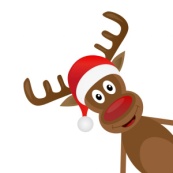 